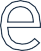 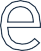 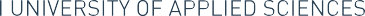 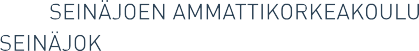 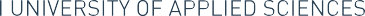 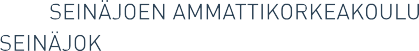 Spend a semester or two in Finland: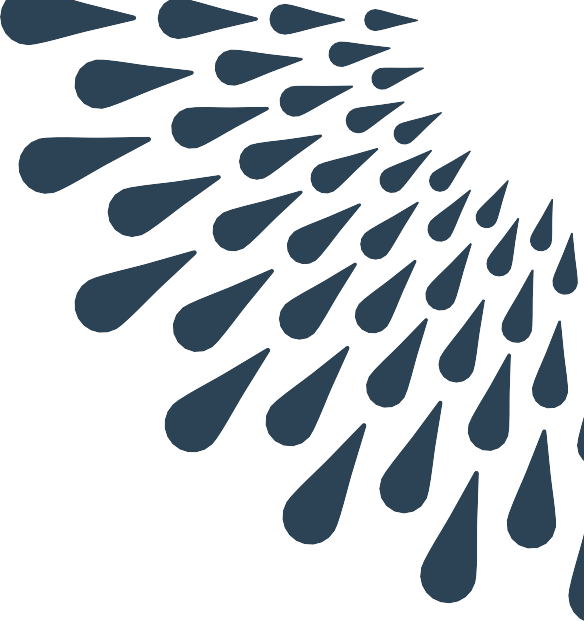 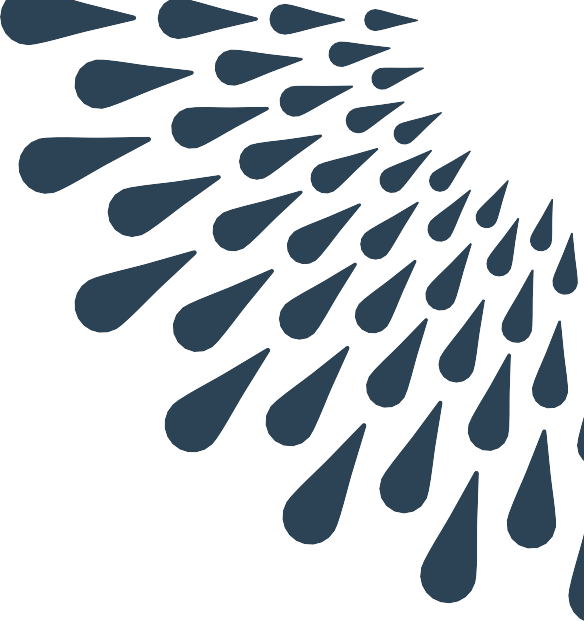 EXCHANGE PROGRAMMESSeinäjoki University of applied sciences, finlandThe programmes are fully taught in English.Workload is approximately 30 ECTS credits per semester or 60 ECTS per academic year.school of business and cultureGateway to International BusinessGateway to Cultural ManagementGateway to Library and Information ServicesMaster-level Exchange Programme in International Business Managementschool of food and agricultureFrom Field to Fork (Agriculture, Food and Hospitality, Food Processing and Biotechnology)school of health care and social workProfessional Studies in Applied GerontologyProfessional Studies in NursingProfessional Studies in PhysiotherapyProfessional Studies in Social Workschool of technologyProfessional Studies in Technology (Automation Engineering, Construction Engineering, Information Technology, Mechanical Engineering)PROGRAMME INFORMATION: www.seamk.fi/exchangeprogrammesTIMETABLE AND APPLICATION INSTRUCTIONS:Autumn semester: from September to December, application deadline 15 May (nominations by mid-April)Spring semester: from January or February to May, application deadline 15 November (nominations by mid-October)Application instructions: www.seamk.fi/how-to-apply-exchange-students Student exchange contact persons:Ms Tiina Ojanperä, Coordinator | Incoming student exchanges from European countries | tiina.ojanpera@seamk.fiMs Maria Loukola, Coordinator | Incoming and outgoing student exchanges outside Europe | maria.loukola@seamk.fi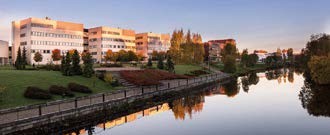 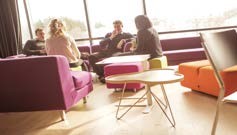 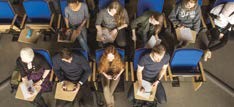 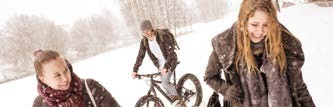 SeAMK_official		  facebook.com/seamk	         facebook.com/seamkinternational    www.seamk.fi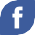 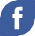 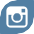 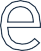 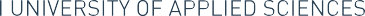 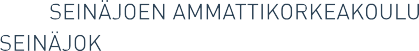 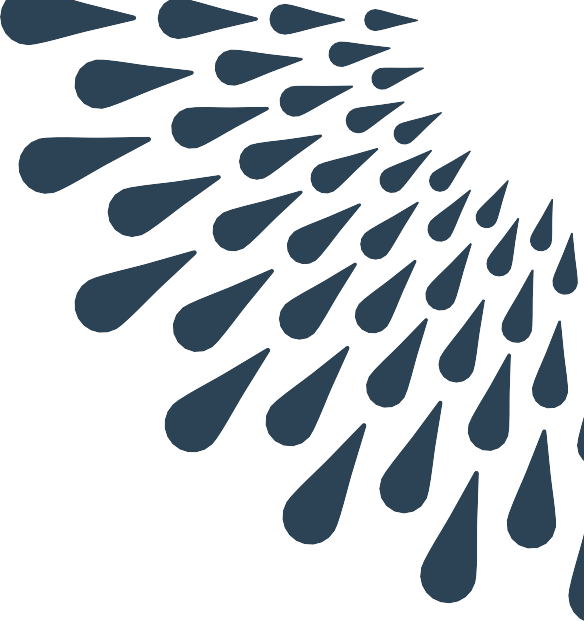 Trải nghiệm học tập tại Phần Lan:CHƯƠNG TRÌNH HỌC TẬP TRAO ĐỔITRƯỜNG ĐẠI HỌC KHOA HỌC VÀ ỨNG DỤNG Seinäjoki,PHẦN LANToàn bộ chương trình học được dạy hoàn toàn bằng tiếng anhChương trình học khoảng 30 tín chỉ/học kỳ, tương đương với 60 tín chỉ/năm họcCác ngành học Văn hóa và Kinh doanhChuyên ngành Kinh doanh Quốc tếChuyên ngành Quản lý Văn hóaChuyên ngành Thư viện và Dịch vụ Thông tinĐào tạo thạc sĩ dành cho ngành Quản trị Kinh doanh Quốc tếCác ngành học Nông nghiệp và Thực phẩmCông nghệ Thực phẩm (Khách sạn - Nhà hàng, Chế biến Thực phẩm và Công nghệ Sinh học)Các ngành Y học và Xã hội họcChuyên ngành Chăm sóc sức khỏe người cao tuổiChuyên ngành Điều dưỡngChuyên ngành Vật lý trị liệuChuyên ngành Xã hội họcCác ngành Công nghệ và Kỹ thuậtChuyên ngành Công nghệ Kỹ thuật (Kỹ thuật Tự động hóa, Kỹ thuật Xây dựng, Công nghệ Thông tin, Kỹ thuật Hóa họcThông tin thêm về Chương trình học: www.seamk.fi/exchangeprogrammesThời gian biểu và cấu trúc hồ sơ:Kỳ học mùa Thu: Thời gian học từ tháng 9 đến tháng 12, hạn cuối nộp hồ sơ là ngày 15 tháng 05 (các trường hợp được đề cử đến giữa tháng 4)Kỳ học mùa Xuân: Thời gian học từ tháng 2 đến tháng 5, hạn cuối nộp hồ sơ là ngày 15 tháng 11 (các trường hợp được đề cử đến giữa tháng 10)Cấu trúc hồ sơ: www.seamk.fi/how-to-apply-exchange-students Liên hệ:Cô Tiina Ojanperä, Điều phối viên/Phụ trách quản lý sinh viên trao đổi đến từ Châu | tiina.ojanpera@seamk.fiCô Maria Loukola, Điều phối viên/Phụ trách quản lý sinh viên đến và đi ngoài khu vực Châu | maria.loukola@seamk.fiSeAMK_official                  facebook.com/seam                 facebook.com/seamkinternational           www.seamk.fiBiên dịch: Đào Trần Đ6C